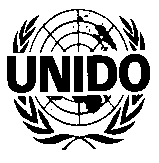 UNITED NATIONS INDUSTRIAL DEVELOPMENT ORGANIZATIONTERMS OF REFERENCE FOR PERSONNEL UNDER INDIVIDUAL SERVICE AGREEMENT (ISA)SAP ID 130034CONTEXTE DE L’ORGANISATIONL'Organisation des Nations Unies pour le développement industriel (ONUDI) est une institution spécialisée des Nations Unies. Elle a pour mission de promouvoir et d'accélérer la croissance industrielle durable des pays en voie de développement et des économies en transition et d'œuvrer à l'amélioration des conditions de vie des pays les plus pauvres dans le monde en mobilisant ses ressources et ses compétences internationales.La Division de l'élaboration des programmes et de la coopération technique (PTC) est chargée de fournir des services de coopération technique portant sur les questions technologiques et économiques. Au sein de PTC, le mandat de la branche des services de l'appui au secteur privé et à la promotion des investissements et de la technologie (BIT) est de renforcer la contribution au développement industriel du secteur privé comme moteur de la croissance pour la réduction de la pauvreté. L’unité des Clusters and Business Linkages (BIT / CBL) fournit une assistance dans la conception et la mise en œuvre des stratégies et des initiatives visant à promouvoir des systèmes économiques locaux offrant aux entreprises un réseau de collaboration pour renforcer leurs capacités et améliorer leur accès aux ressources et aux marchés dans un environnement institutionnel favorable. L'unité soutien également les partenariats d'affaires entre les grandes entreprises et les petits fournisseurs ainsi que leur intégration dans les chaînes de valeur nationales et mondiales, et assure la promotion de stratégies d'affaires basées sur la responsabilité sociale des entreprises.CONTEXTE DU PROJETL'objectif du projet, financé par l'UE avec le co-financement alloué par la Coopération italienne, est de favoriser la coopération entrepreneuriale dans les industries culturelles et créatives, notamment par la promotion d'initiatives pilotes prometteurs démontrant contribution à la croissance inclusive dans la région MENA. Le projet vise donc à démontrer le potentiel de développement national et régional des industries culturelles et créatives dans le sud de la Méditerranée, ouvrant ainsi la possibilité grâce à la réplication adéquate et un soutien plus large à l'échelle des institutions financières de promouvoir de nouvelles possibilités d'emploi et la croissance inclusive dans la région.Le projet des Industries Créatives et Culturelles (CCI) ciblera le secteur de la décoration maison / articles pour la maison, qui comprend les meubles, textiles, céramique, travail du bois, des produits en cuir, etc. afin d'obtenir une gamme complémentaire de produits et permettre une approche créative qui sera enraciné dans le patrimoine culturel (par exemple, les couleurs, les modèles, les spécificités) de chaque pays cible, démontrant ainsi le caractère unique des produits.

Il est prévu que le programme facilitera le développement d'un certain nombre de clusters innovants de MPME de la région sud de la Méditerranée (au moins un par pays partenaire) à profiter des opportunités communes résultant de coopération et d'intégration, y compris le renforcement des capacités de renforcer la capacité des institutions locales à fournir des services et une assistance sur mesure. Le projet permettra également d'assurer une forte appropriation par les autorités nationales afin d'intégrer la promotion des clusters et des liens d'affaires dans les cadres de développement du secteur privé national et régional et, potentiellement, de reproduire l'expérience du projet sur ​​une plus grande échelle. Il est prévu que le partenariat public-privé sera renforcée par le moyen d'un dialogue plus intense entre les autorités publiques et les entrepreneurs. En outre, une attention particulière sera accordée à l'établissement de liens d'affaires entre les groupes sud de la Méditerranée et de l'Union européenne et les institutions de soutien ainsi que entre les acheteurs internationaux (détaillants et fabricants) et les fournisseurs locaux pour augmenter l'approvisionnement durable.
Le projet viendra donc compléter et contribuer aux activités en cours financées par l'UE et d'autres bailleurs de fonds dans la région sud de la Méditerranée, en renforçant la compétitivité du secteur privé, et en particulier des MPME dans CCI, en termes d'activité, la performance sociale et environnementale.Les objectifs immédiats de la phase de démarrage du projet sont les suivants : Identification, cartographie et analyse des clusters de CCI en vigueur dans chaque pays partenaire, y compris l'identification des chaînes de valeur par sous-secteur et de tous les acteurs. En tenant compte des études existantes, une analyse des parties prenantes sera également réalisée. Cela implique l'identification des groupes de CCI à être assistés, le développement de la structure de gouvernance du cluster, y compris l'identification des agents de développement du cluster (CDA), la préparation d'une étude de diagnostic, une analyse des forces orientées vers l'action, faiblesses, opportunités et menaces des groupes de CCI .Sélection des clusters à soutenir. Au cours de la démarche décrite ci-dessus l’ONUDI proposera au Comité d’Approbation du Programme (PAC) un mois après son entrée en vigueur, les modalités et les critères de pré- sélection pour être mentionné dans les appels d’offre nationaux. Il est prévu que les critères de sélection seront les même pour chaque pays. Il est prévu que les groupes seront laissés 6 semaines pour répondre à l'appel à manifestation d'intérêt. Il est prévu que l'ONUDI va lancer les appels d’offre nationaux 3 à 4 mois après le début du projet à un moment où un portrait préliminaire des clusters existants dans chacun des pays partenaires sera disponible. Il est prévu que l'ONUDI incitera les pré- sélections nationales à travers les guichets uniques lors du 5ème mois suivant le début du projet et finalisera la sélection par une réunion de PAC six mois après le début du projet.Un rapport initial, y compris l'étude de la cartographie et un plan de travail global détaillant en particulier l'allocation budgétaire et le soutien détaillé prévues au niveau national et régional seront produites pour chaque groupe national sélectionné.Sous la supervision générale du chef de projet de l'ONUDI et en coordination avec l'équipe du siège de l'ONUDI et le personnel sur le terrain dans chacun des pays bénéficiaires, le coordonnateur national du projet sera responsable de la fourniture d'une assistance clé dans la cartographie et l'analyse des clusters de CCI existants prévu dans la phase de démarrage. Plus précisément, l’expert en cartographie sera responsable des tâches suivantes :COMPÉTENCES REQUISESLes valeurs fondamentales: Intégrité Professionnalisme Respect de la diversité Les compétences de base: Orientation vers les résultats et la reddition de comptes Planification et organisation Communication et la confiance Orientation de l'équipe Souci du client Développement organisationnel et l'innovationEXPERIENCE REQUISE

Etudes: Diplôme universitaire en économie, statistiques ou administration des affaires.
Expérience technique et fonctionnelle:3 à 5 ans d'expérience dans un secteur lié au posteFortes compétences en Economie : capacité à rechercher, identifier et traiter des bases de données et capacité d'analyser des informations quantitatives (rapports, etc.)Une bonne connaissance et de l’expérience professionnelle dans le pays de travail est requiseLa connaissance profonde du développement socio- économique, développement du secteur privé et du développement ruralExpérience dans le développement des MPME / développement économiqueBonne connaissance pratique d’Excel. Maîtrise de power point est un atoutSolides compétences en communication : aptitude à collaborer avec des experts, des homologues, des propriétaires d'entreprises et des représentants de clusters, capacité à rédiger des rapports 
La connaissance des industries créatives, du secteur de l'habitat ou des clusters est un atoutLangues: Maîtrise du français et de l’arabe requise. La connaissance d'une autre langue de l'ONU serait un atout.Désignation du poste :Expert National pour la Cartographie des Clusters des Industries CréativesLieu d’affectation:Domicile/ Bureau de L’ONUDICouverture géographique de la mission:Voyages internes Date d’entrée en vigueur:15 avril 2014Date de fin de contrat:14 octobre 2014Nombre de jours ouvrables:3 mois avec possibilité de prolongationFonctions principalesDurée prévueLieuRésultats concrets /mesurablesBriefing Initial (Skype)Briefing with Project Managers and cluster experts to review the work plan and timeline; 3 semainesA domicileDéfinition du champ d’action et du plan de travail pour la durée du contratRecueil des données préliminaires sur les industries culturelles et créatives du paysRecherche des sources de données secondaires (rapports, publications, etc)Collecte de données qualitatives et statistiques (nombre/nom des entreprises, emplacement, production et données financières, produits ....)Identification des principaux acteurs / organisations et des politiques publiques et privées liées à : a) le développement de clusters et b) de l'industrie créative et culturelleEtablir des contacts avec les entités locales (principaux acteurs / organismes publics et privés)Identification des experts nationaux en : a) développement de clusters et b) industrie créative et culturelleEtablir la liste des autres projets de développement liés à : a) le développement de clusters et b) de l'industrie créative et culturelle3 semainesA domicile avec missions de terrainPlan de travail détaillé pour la période de travail; (1 copie électronique);Le cadre méthodologique initial est défini en accord avec les parties concernées; consensus et accord formaliséLes données sont recueillies telles qu’indiquées par l’ONUDI et les Experts en Développement des ClustersLa collecte de données de terrain Définir avec l'équipe d'experts internationaux en développement de clusters et en consultation avec les représentants de l'ONUDI, le point focal national du projet et la délégation de l'UE :les grappes prioritaires / entreprises et représentants à interroger et Préparer les missions des experts internationaux Interviews (sur le terrain) Analyse des informations recueillies lors des entretiens. Transmission des données aux Experts en cluster de l'ONUDI5 semainesA domicile avec missions de terrainDonnées sur le pays et analyse de cluster effectuéeSélection des ClustersÉtablir des contacts avec les représentants des clusters/entreprises pour obtenir des informations détaillées sur les clusters /réseaux de MPMEAider dans l'analyse de marché (destination des aux marchés domestiques/internationaux et canaux de distribution)Aider à l'élaboration d'un rapport par cluster et à la collecte des indicateurs de performance clés et des données de référence pour le cadre de suivi et d’évaluation Aider à la préparation d'un appel à manifestation d'intérêt pour la sélection de clusters pilotes 4 semainesA domicile avec missions de terrainContributions fournies à l’élaboration de la cartographie des clusters